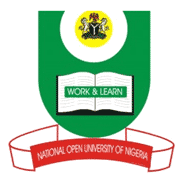 NATIONAL OPEN UNIVERSITY OF NIGERIAPLOT 91, CADASTRAL ZONE, NNAMDI AZIKIWE EXPRESSWAY, JABI - ABUJAFACULTY OF SCIENCEOCTOBER/NOVEMBER 2016 EXAMINATION     COURSE CODE: DAM363    COURSE TITLE: ECONOMIC STATISTICS    TIME ALLOWED: 3Hours    INSTRUCTION: Attempt any Five (5) questionsQuestion 1List and discuss the methods used in the selection of samples in research – 14 marksQuestion 2Describe any four methods of data collection that you know - 8 marksDiscuss any four identified disadvantages of using secondary data - 6 marksQuestion 3i)	Enumerate the features of standard deviation			- 7 marksii) 	In descriptive statistics, mention the major reasons why arithmetic mean is considered an important measure of location?			-7 marksQuestion 4Briefly explain the halting problem				- 7 marksState Godel’s incompleteness theorem			- 7 marksQuestion 5What is a Turing Machine?					- 7 marksDistinguish between deterministic and nondeterministic pushdown automata									- 7 marksQuestion 6What is a PDA? 							- 7marksIf languages L1 and L2 are each given in a standard representation prove that the languages (L1 and L2) are identical			-7 marksQuestion 7Develop an algorithm for the Operation of a DFA	8 marksWrite shorts notes on any 3 of the following terms		6 marksTransducerAn automatonSet IntersectionCREDIT UNITS:3